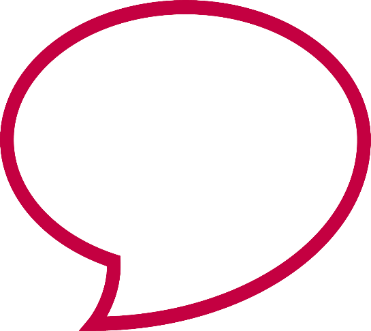 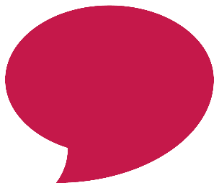 Post Specification	
To be read in conjunction with the job family role profileDateJuly 2023Post TitleRisk Management Technician - Operational Planning Job Family Role ProfileOS9Final Grade9Service Area DescriptionService Area DescriptionService Area DescriptionThe post holder will work as part of the Cumbria Fire & Rescue Service (CFRS) Operational Planning team providing direct support in all aspects of Operational Support. The post holder will work as part of the Cumbria Fire & Rescue Service (CFRS) Operational Planning team providing direct support in all aspects of Operational Support. The post holder will work as part of the Cumbria Fire & Rescue Service (CFRS) Operational Planning team providing direct support in all aspects of Operational Support. Purpose of this post Purpose of this post Purpose of this post To plan, organise and prioritise the delivery of Service specialised activity area(s) to meet given standards and Service Level Agreements.To plan, organise and prioritise the delivery of Service specialised activity area(s) to meet given standards and Service Level Agreements.To plan, organise and prioritise the delivery of Service specialised activity area(s) to meet given standards and Service Level Agreements.Key job specific accountabilitiesKey job specific accountabilitiesKey job specific accountabilitiesCollate data, compile and submit reports as required. Make recommendations and report trends to Service management, including utilising databases to analyse and present data / information. Plan, coordinate, action and monitor risk related information to ensure it remains timely relevant and accurate.Ensure integrity of data and reportsBe responsible for the preparation and delivery of operational policies and procedures and ensure information, procedures and audit and review processes remain relevant and accurate. Maintain, improve and oversee Service specific technology related systems. Provide quality assurance of such technology systems as required.Provide information, advice, training and support for the development of Service staff and other appropriate stakeholders to ensure an effective service delivery. Communicate and liaise with Service related stakeholders. Attend and contribute to internal/external meetings.Contribute to Service related projects as required. Collate data, compile and submit reports as required. Make recommendations and report trends to Service management, including utilising databases to analyse and present data / information. Plan, coordinate, action and monitor risk related information to ensure it remains timely relevant and accurate.Ensure integrity of data and reportsBe responsible for the preparation and delivery of operational policies and procedures and ensure information, procedures and audit and review processes remain relevant and accurate. Maintain, improve and oversee Service specific technology related systems. Provide quality assurance of such technology systems as required.Provide information, advice, training and support for the development of Service staff and other appropriate stakeholders to ensure an effective service delivery. Communicate and liaise with Service related stakeholders. Attend and contribute to internal/external meetings.Contribute to Service related projects as required. Collate data, compile and submit reports as required. Make recommendations and report trends to Service management, including utilising databases to analyse and present data / information. Plan, coordinate, action and monitor risk related information to ensure it remains timely relevant and accurate.Ensure integrity of data and reportsBe responsible for the preparation and delivery of operational policies and procedures and ensure information, procedures and audit and review processes remain relevant and accurate. Maintain, improve and oversee Service specific technology related systems. Provide quality assurance of such technology systems as required.Provide information, advice, training and support for the development of Service staff and other appropriate stakeholders to ensure an effective service delivery. Communicate and liaise with Service related stakeholders. Attend and contribute to internal/external meetings.Contribute to Service related projects as required. Please note annual targets will be discussed during the appraisal processPlease note annual targets will be discussed during the appraisal processPlease note annual targets will be discussed during the appraisal processKey facts and figures of the postKey facts and figures of the postKey facts and figures of the postBudget ResponsibilitiesBudget ResponsibilitiesNoneStaff Management ResponsibilitiesStaff Management ResponsibilitiesThe post holder will not have any direct line manager responsibilities but will contribute to team-working and have responsibility for providing guidance, and where necessary training to CFRS staff.OtherOtherNoneEssential Criteria - Qualifications, knowledge, experience and expertiseEssential Criteria - Qualifications, knowledge, experience and expertiseEssential Criteria - Qualifications, knowledge, experience and expertiseNVQ Level 3, Professional qualification or equivalent experience in relevant area of work.Knowledge of the procedures and approaches in the Service Support team and a general understanding of procedures, regulations and legislation applicable.Knowledge of Service specific technologies and stakeholders.Knowledge of local and national Fire related documents, reports and projects. Thorough understanding of Operational Planning functions to provide advice confidently and competently.Good interpersonal skillsICT competent with skills relevant to the Operational Planning team work load. NVQ Level 3, Professional qualification or equivalent experience in relevant area of work.Knowledge of the procedures and approaches in the Service Support team and a general understanding of procedures, regulations and legislation applicable.Knowledge of Service specific technologies and stakeholders.Knowledge of local and national Fire related documents, reports and projects. Thorough understanding of Operational Planning functions to provide advice confidently and competently.Good interpersonal skillsICT competent with skills relevant to the Operational Planning team work load. NVQ Level 3, Professional qualification or equivalent experience in relevant area of work.Knowledge of the procedures and approaches in the Service Support team and a general understanding of procedures, regulations and legislation applicable.Knowledge of Service specific technologies and stakeholders.Knowledge of local and national Fire related documents, reports and projects. Thorough understanding of Operational Planning functions to provide advice confidently and competently.Good interpersonal skillsICT competent with skills relevant to the Operational Planning team work load. Disclosure and Barring Service – DBS ChecksDisclosure and Barring Service – DBS ChecksDisclosure and Barring Service – DBS ChecksThis post requires a Standard DBS check. This post requires a Standard DBS check. This post requires a Standard DBS check. Job working circumstancesJob working circumstancesJob working circumstancesEmotional DemandsNormalNormalPhysical DemandsNormalNormalWorking ConditionsNormalNormalOther FactorsOther FactorsOther FactorsRequired to attend meetings in and out of County.Maybe required to work outside of normal office hours with notice given. Required to attend meetings in and out of County.Maybe required to work outside of normal office hours with notice given. Required to attend meetings in and out of County.Maybe required to work outside of normal office hours with notice given. 